ด้วยฝ่ายสนับสนุนการสร้างนวัตกรรมภาคเอกชน (ITAP) มีความจำเป็นต้องจัดเก็บข้อมูลส่วนบุคคลของท่านเพื่อใช้ประกอบการบริหารจัดการเพื่อประกอบการพิจารณา
ขอรับบริการทั้งนี้ ฝ่ายสนับสนุนการสร้างนวัตกรรมภาคเอกชน (ITAP) จะดำเนินการบริหารจัดการข้อมูลส่วนบุคคลของท่านตามประกาศสำนักงานพัฒนาวิทยาศาสตร์
และเทคโนโลยีแห่งชาติ เรื่อง นโยบายการคุ้มครองข้อมูลส่วนบุคคลของสำนักงานพัฒนาวิทยาศาสตร์และเทคโนโลยีแห่งชาติ 
URL https://www.nstda.or.th/th/97-about-us/about-us/547-nstda-privacy-policy หรือเข้าถึงผ่าน QR Code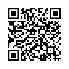 ใบสมัครขอรับบริการ :  (ITAP’s APPLICATION FORM)ใบสมัครขอรับบริการ :  (ITAP’s APPLICATION FORM)ใบสมัครขอรับบริการ :  (ITAP’s APPLICATION FORM)ใบสมัครขอรับบริการ :  (ITAP’s APPLICATION FORM)ใบสมัครขอรับบริการ :  (ITAP’s APPLICATION FORM)ใบสมัครขอรับบริการ :  (ITAP’s APPLICATION FORM)ใบสมัครขอรับบริการ :  (ITAP’s APPLICATION FORM)ใบสมัครขอรับบริการ :  (ITAP’s APPLICATION FORM)ใบสมัครขอรับบริการ :  (ITAP’s APPLICATION FORM)ส่วนที่ 1  ข้อมูลผู้ประกอบการ (เพื่อประโยชน์ของท่านโปรดกรอกข้อมูลทุกรายการ)ส่วนที่ 1  ข้อมูลผู้ประกอบการ (เพื่อประโยชน์ของท่านโปรดกรอกข้อมูลทุกรายการ)ส่วนที่ 1  ข้อมูลผู้ประกอบการ (เพื่อประโยชน์ของท่านโปรดกรอกข้อมูลทุกรายการ)ส่วนที่ 1  ข้อมูลผู้ประกอบการ (เพื่อประโยชน์ของท่านโปรดกรอกข้อมูลทุกรายการ)ส่วนที่ 1  ข้อมูลผู้ประกอบการ (เพื่อประโยชน์ของท่านโปรดกรอกข้อมูลทุกรายการ)ส่วนที่ 1  ข้อมูลผู้ประกอบการ (เพื่อประโยชน์ของท่านโปรดกรอกข้อมูลทุกรายการ)ส่วนที่ 1  ข้อมูลผู้ประกอบการ (เพื่อประโยชน์ของท่านโปรดกรอกข้อมูลทุกรายการ)ส่วนที่ 1  ข้อมูลผู้ประกอบการ (เพื่อประโยชน์ของท่านโปรดกรอกข้อมูลทุกรายการ)ส่วนที่ 1  ข้อมูลผู้ประกอบการ (เพื่อประโยชน์ของท่านโปรดกรอกข้อมูลทุกรายการ)(01) ชื่อกิจการ (ไทย) :ชื่อกิจการ (อังกฤษ) :                                                                                        เลขทะเบียน สสว.(ถ้ามี)	                                                                                                   เลขทะเบียน สสว.(ถ้ามี)	                                                                                                   เลขทะเบียน สสว.(ถ้ามี)	                                                                                                   เลขทะเบียน สสว.(ถ้ามี)	                                                                                                   เลขทะเบียน สสว.(ถ้ามี)	                                                                                                   เลขทะเบียน สสว.(ถ้ามี)	                                                                                                   เลขทะเบียน สสว.(ถ้ามี)	                                                                                                   เลขทะเบียน สสว.(ถ้ามี)	           (02) ที่ตั้งสำนักงาน : เลขที่/ซอย/ถนน		ตำบล/แขวง                   	อำเภอ/เขต           	จังหวัด                                      รหัสไปรษณีย์                     	โทรศัพท์                         	โทรสาร                          	e-mail                                     Web                             	(02) ที่ตั้งสำนักงาน : เลขที่/ซอย/ถนน		ตำบล/แขวง                   	อำเภอ/เขต           	จังหวัด                                      รหัสไปรษณีย์                     	โทรศัพท์                         	โทรสาร                          	e-mail                                     Web                             	(02) ที่ตั้งสำนักงาน : เลขที่/ซอย/ถนน		ตำบล/แขวง                   	อำเภอ/เขต           	จังหวัด                                      รหัสไปรษณีย์                     	โทรศัพท์                         	โทรสาร                          	e-mail                                     Web                             	(02) ที่ตั้งสำนักงาน : เลขที่/ซอย/ถนน		ตำบล/แขวง                   	อำเภอ/เขต           	จังหวัด                                      รหัสไปรษณีย์                     	โทรศัพท์                         	โทรสาร                          	e-mail                                     Web                             	ที่ตั้งโรงงาน :  ที่ตั้งเดียวกับสำนักงานที่ตั้งโรงงาน :  ที่ตั้งเดียวกับสำนักงานที่ตั้งโรงงาน :  ที่ตั้งเดียวกับสำนักงานที่ตั้งโรงงาน :  ที่ตั้งเดียวกับสำนักงานที่ตั้งโรงงาน :  ที่ตั้งเดียวกับสำนักงาน(02) ที่ตั้งสำนักงาน : เลขที่/ซอย/ถนน		ตำบล/แขวง                   	อำเภอ/เขต           	จังหวัด                                      รหัสไปรษณีย์                     	โทรศัพท์                         	โทรสาร                          	e-mail                                     Web                             	(02) ที่ตั้งสำนักงาน : เลขที่/ซอย/ถนน		ตำบล/แขวง                   	อำเภอ/เขต           	จังหวัด                                      รหัสไปรษณีย์                     	โทรศัพท์                         	โทรสาร                          	e-mail                                     Web                             	(02) ที่ตั้งสำนักงาน : เลขที่/ซอย/ถนน		ตำบล/แขวง                   	อำเภอ/เขต           	จังหวัด                                      รหัสไปรษณีย์                     	โทรศัพท์                         	โทรสาร                          	e-mail                                     Web                             	(02) ที่ตั้งสำนักงาน : เลขที่/ซอย/ถนน		ตำบล/แขวง                   	อำเภอ/เขต           	จังหวัด                                      รหัสไปรษณีย์                     	โทรศัพท์                         	โทรสาร                          	e-mail                                     Web                             	เลขที่/ซอย/ถนน	ตำบล/แขวง                         อำเภอ/เขต                     จังหวัด                               รหัสไปรษณีย์                   โทรศัพท์                            โทรสาร                         e-mail                                Web                           เลขที่/ซอย/ถนน	ตำบล/แขวง                         อำเภอ/เขต                     จังหวัด                               รหัสไปรษณีย์                   โทรศัพท์                            โทรสาร                         e-mail                                Web                           เลขที่/ซอย/ถนน	ตำบล/แขวง                         อำเภอ/เขต                     จังหวัด                               รหัสไปรษณีย์                   โทรศัพท์                            โทรสาร                         e-mail                                Web                           เลขที่/ซอย/ถนน	ตำบล/แขวง                         อำเภอ/เขต                     จังหวัด                               รหัสไปรษณีย์                   โทรศัพท์                            โทรสาร                         e-mail                                Web                           เลขที่/ซอย/ถนน	ตำบล/แขวง                         อำเภอ/เขต                     จังหวัด                               รหัสไปรษณีย์                   โทรศัพท์                            โทรสาร                         e-mail                                Web                           (03) ชื่อผู้มีอำนาจตัดสินใจ                                 	ตำแหน่ง 	โทรศัพท์	ชื่อผู้ประสานงาน                                  	ตำแหน่ง                         	โทรศัพท์                         	(03) ชื่อผู้มีอำนาจตัดสินใจ                                 	ตำแหน่ง 	โทรศัพท์	ชื่อผู้ประสานงาน                                  	ตำแหน่ง                         	โทรศัพท์                         	(03) ชื่อผู้มีอำนาจตัดสินใจ                                 	ตำแหน่ง 	โทรศัพท์	ชื่อผู้ประสานงาน                                  	ตำแหน่ง                         	โทรศัพท์                         	(03) ชื่อผู้มีอำนาจตัดสินใจ                                 	ตำแหน่ง 	โทรศัพท์	ชื่อผู้ประสานงาน                                  	ตำแหน่ง                         	โทรศัพท์                         	(04) สัดส่วนการถือหุ้น ไทย       %  ต่างประเทศ       % (ประเทศ             )(05) ทุนจดทะเบียน                          บาทวันที่เริ่มกิจการ                  	(04) สัดส่วนการถือหุ้น ไทย       %  ต่างประเทศ       % (ประเทศ             )(05) ทุนจดทะเบียน                          บาทวันที่เริ่มกิจการ                  	(04) สัดส่วนการถือหุ้น ไทย       %  ต่างประเทศ       % (ประเทศ             )(05) ทุนจดทะเบียน                          บาทวันที่เริ่มกิจการ                  	(04) สัดส่วนการถือหุ้น ไทย       %  ต่างประเทศ       % (ประเทศ             )(05) ทุนจดทะเบียน                          บาทวันที่เริ่มกิจการ                  	(04) สัดส่วนการถือหุ้น ไทย       %  ต่างประเทศ       % (ประเทศ             )(05) ทุนจดทะเบียน                          บาทวันที่เริ่มกิจการ                  	(06) ประเภทธุรกิจผู้ผลิตผู้ให้บริการ อื่นๆ                            	ประเภทอุตสาหกรรม                                 	บริษัทในเครือ                                                              	(06) ประเภทธุรกิจผู้ผลิตผู้ให้บริการ อื่นๆ                            	ประเภทอุตสาหกรรม                                 	บริษัทในเครือ                                                              	(06) ประเภทธุรกิจผู้ผลิตผู้ให้บริการ อื่นๆ                            	ประเภทอุตสาหกรรม                                 	บริษัทในเครือ                                                              	(06) ประเภทธุรกิจผู้ผลิตผู้ให้บริการ อื่นๆ                            	ประเภทอุตสาหกรรม                                 	บริษัทในเครือ                                                              	(07) วัตถุดิบหลักได้แก่                                 แหล่งวัตถุดิบในประเทศ           %ต่างประเทศ            % ได้แก่ประเทศ                               	(07) วัตถุดิบหลักได้แก่                                 แหล่งวัตถุดิบในประเทศ           %ต่างประเทศ            % ได้แก่ประเทศ                               	(07) วัตถุดิบหลักได้แก่                                 แหล่งวัตถุดิบในประเทศ           %ต่างประเทศ            % ได้แก่ประเทศ                               	(07) วัตถุดิบหลักได้แก่                                 แหล่งวัตถุดิบในประเทศ           %ต่างประเทศ            % ได้แก่ประเทศ                               	(07) วัตถุดิบหลักได้แก่                                 แหล่งวัตถุดิบในประเทศ           %ต่างประเทศ            % ได้แก่ประเทศ                               	(08) ผลิตภัณฑ์ / กำลังการผลิต / ตลาด / รายได้(08) ผลิตภัณฑ์ / กำลังการผลิต / ตลาด / รายได้(08) ผลิตภัณฑ์ / กำลังการผลิต / ตลาด / รายได้(08) ผลิตภัณฑ์ / กำลังการผลิต / ตลาด / รายได้(08) ผลิตภัณฑ์ / กำลังการผลิต / ตลาด / รายได้(08) ผลิตภัณฑ์ / กำลังการผลิต / ตลาด / รายได้(08) ผลิตภัณฑ์ / กำลังการผลิต / ตลาด / รายได้(08) ผลิตภัณฑ์ / กำลังการผลิต / ตลาด / รายได้(08) ผลิตภัณฑ์ / กำลังการผลิต / ตลาด / รายได้  รายการผลิตภัณฑ์หลัก  รายการผลิตภัณฑ์หลักกำลังการผลิตต่อปี
(ระบุหน่วยผลิต)กำลังการผลิตต่อปี
(ระบุหน่วยผลิต)รายได้ต่อปี (บาท)ตลาดตลาดกำไร(%)ขาดทุน(%)  รายการผลิตภัณฑ์หลัก  รายการผลิตภัณฑ์หลักกำลังการผลิตต่อปี
(ระบุหน่วยผลิต)กำลังการผลิตต่อปี
(ระบุหน่วยผลิต)รายได้ต่อปี (บาท)%ในประเทศ%ต่างประเทศกำไร(%)ขาดทุน(%)1.1.2.2.3.3.รายได้รวมในช่วง 3 ปีย้อนหลัง : รายได้รวมในช่วง 3 ปีย้อนหลัง : ปี ปี ปี ปี ปี ปี (09) กระบวนการผลิต :                                                      	ใช้เทคโนโลยีจากประเทศ                                 	% ของเสียเฉลี่ย                           	(09) กระบวนการผลิต :                                                      	ใช้เทคโนโลยีจากประเทศ                                 	% ของเสียเฉลี่ย                           	(09) กระบวนการผลิต :                                                      	ใช้เทคโนโลยีจากประเทศ                                 	% ของเสียเฉลี่ย                           	(10) จำนวนบุคลากรทั้งหมด                                  คนฝ่ายบริหารและสนับสนุน      คน วิศวกร/นักวิทยาศาสตร์     คนช่างเทคนิค    คน คนงานฝีมือ      คน คนงานไร้ฝีมือ       คน(11) สิทธิพิเศษหรือความช่วยเหลือที่เคยได้รับจากภาครัฐ(10) จำนวนบุคลากรทั้งหมด                                  คนฝ่ายบริหารและสนับสนุน      คน วิศวกร/นักวิทยาศาสตร์     คนช่างเทคนิค    คน คนงานฝีมือ      คน คนงานไร้ฝีมือ       คน(11) สิทธิพิเศษหรือความช่วยเหลือที่เคยได้รับจากภาครัฐ(10) จำนวนบุคลากรทั้งหมด                                  คนฝ่ายบริหารและสนับสนุน      คน วิศวกร/นักวิทยาศาสตร์     คนช่างเทคนิค    คน คนงานฝีมือ      คน คนงานไร้ฝีมือ       คน(11) สิทธิพิเศษหรือความช่วยเหลือที่เคยได้รับจากภาครัฐ(10) จำนวนบุคลากรทั้งหมด                                  คนฝ่ายบริหารและสนับสนุน      คน วิศวกร/นักวิทยาศาสตร์     คนช่างเทคนิค    คน คนงานฝีมือ      คน คนงานไร้ฝีมือ       คน(11) สิทธิพิเศษหรือความช่วยเหลือที่เคยได้รับจากภาครัฐ(10) จำนวนบุคลากรทั้งหมด                                  คนฝ่ายบริหารและสนับสนุน      คน วิศวกร/นักวิทยาศาสตร์     คนช่างเทคนิค    คน คนงานฝีมือ      คน คนงานไร้ฝีมือ       คน(11) สิทธิพิเศษหรือความช่วยเหลือที่เคยได้รับจากภาครัฐ(10) จำนวนบุคลากรทั้งหมด                                  คนฝ่ายบริหารและสนับสนุน      คน วิศวกร/นักวิทยาศาสตร์     คนช่างเทคนิค    คน คนงานฝีมือ      คน คนงานไร้ฝีมือ       คน(11) สิทธิพิเศษหรือความช่วยเหลือที่เคยได้รับจากภาครัฐส่วนที่ 2  ข้อมูลประกอบการใช้บริการ ITAPส่วนที่ 2  ข้อมูลประกอบการใช้บริการ ITAPส่วนที่ 2  ข้อมูลประกอบการใช้บริการ ITAPส่วนที่ 2  ข้อมูลประกอบการใช้บริการ ITAPส่วนที่ 2  ข้อมูลประกอบการใช้บริการ ITAPส่วนที่ 2  ข้อมูลประกอบการใช้บริการ ITAPส่วนที่ 2  ข้อมูลประกอบการใช้บริการ ITAPส่วนที่ 2  ข้อมูลประกอบการใช้บริการ ITAPส่วนที่ 2  ข้อมูลประกอบการใช้บริการ ITAP(12) โปรดระบุปัญหาหรือความต้องการปรับปรุงการผลิตโดยสังเขป(12) โปรดระบุปัญหาหรือความต้องการปรับปรุงการผลิตโดยสังเขป(12) โปรดระบุปัญหาหรือความต้องการปรับปรุงการผลิตโดยสังเขป(12) โปรดระบุปัญหาหรือความต้องการปรับปรุงการผลิตโดยสังเขป(12) โปรดระบุปัญหาหรือความต้องการปรับปรุงการผลิตโดยสังเขป(12) โปรดระบุปัญหาหรือความต้องการปรับปรุงการผลิตโดยสังเขป(12) โปรดระบุปัญหาหรือความต้องการปรับปรุงการผลิตโดยสังเขป(12) โปรดระบุปัญหาหรือความต้องการปรับปรุงการผลิตโดยสังเขป(12) โปรดระบุปัญหาหรือความต้องการปรับปรุงการผลิตโดยสังเขป	ลงชื่อ  ……………………………………………………………  ผู้มีอำนาจลงนาม	(                                                  )วัน/เดือน/ปี         /               /              	ลงชื่อ  ……………………………………………………………  ผู้มีอำนาจลงนาม	(                                                  )วัน/เดือน/ปี         /               /              	ลงชื่อ  ……………………………………………………………  ผู้มีอำนาจลงนาม	(                                                  )วัน/เดือน/ปี         /               /              	ลงชื่อ  ……………………………………………………………  ผู้มีอำนาจลงนาม	(                                                  )วัน/เดือน/ปี         /               /              	ลงชื่อ  ……………………………………………………………  ผู้มีอำนาจลงนาม	(                                                  )วัน/เดือน/ปี         /               /              	ลงชื่อ  ……………………………………………………………  ผู้มีอำนาจลงนาม	(                                                  )วัน/เดือน/ปี         /               /              	ลงชื่อ  ……………………………………………………………  ผู้มีอำนาจลงนาม	(                                                  )วัน/เดือน/ปี         /               /              	ลงชื่อ  ……………………………………………………………  ผู้มีอำนาจลงนาม	(                                                  )วัน/เดือน/ปี         /               /              	ลงชื่อ  ……………………………………………………………  ผู้มีอำนาจลงนาม	(                                                  )วัน/เดือน/ปี         /               /              